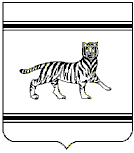 Муниципальное образование «Бабстовское сельское поселение»Ленинского муниципального районаЕврейской автономной областиСОБРАНИЕ ДЕПУТАТОВРЕШЕНИЕ02.09.2013                                                                                                        № 440	с. Бабстово О внесении изменений и дополнений в Устав муниципального образования «Бабстовское сельское поселение» Ленинского муниципального района Еврейской автономной области В соответствии с Федеральным законом от 06.10.2003 № 131-ФЗ «Об общих принципах организации местного самоуправления в Российской Федерации» Собрание депутатов РЕШИЛО:1. Внести в Устав муниципального образования «Бабстовское сельское поселение» Ленинского муниципального района Еврейской автономной области, принятый решением Собрания депутатов Бабстовского сельского поселения от 23.08.2005 № 16 (с изменениями и дополнениями в редакции решений Собрания депутатов Бабстовского сельского поселения                           от 12.05.2006 № 53, от 10.11.2006 № 77, от 22.11.2007 № 126, от 21.02.2008 № 142, от 16.05.2008 № 164, от 02.10.2008 № 196, от 02.02.2009 № 45, от 27.03.2009 № 71, от 29.10.2009 № 102, от 30.11.2009 № 109, от 05.04.2010 № 155, от 29.06.2010 №  174, от 02.08.2010 № 178, от 30.09.2010 № 196, от 28.01.2011 № 227, от 31.03.2011 № 248, от 05.07.2011 № 274, от 27.10.2011 № 289, от 29.12.2011 № 318, от 28.02.2012 № 333, от 03.05.2012 № 355, от 04.09.2012 № 370, от 29.04.2013 № 415) следующие изменения и дополнения: 1.1. Подпункт 12 пункта 1 статьи 22 изложить в следующей редакции:«12) организует профессиональное образование и дополнительное профессиональное образование выборных должностных лиц, членов выборных органов и депутатов Собрания депутатов сельского поселения.».1.2. Подпункт 11 пункта 4 статьи 28 изложить в следующей редакции:«11) организует профессиональное образование и дополнительное профессиональное образование муниципальных служащих и работников муниципальных учреждений.».2. Направить настоящее решение с изменениями и дополнениями в Устав муниципального образования «Бабстовское сельское поселение» Ленинского муниципального района Еврейской автономной области для государственной регистрации в установленном порядке. 3. Опубликовать зарегистрированное решение с изменениями и дополнениями в Устав муниципального образования «Бабстовское сельское поселение» Ленинского муниципального района Еврейской автономной области в «Информационном бюллетене» Бабстовского сельского поселения.4. Настоящее решение вступает в силу после дня его официального опубликования.Глава сельского поселения 					             В.В. ФарафонтовМуниципальное образование «Бабстовское сельское поселение»Ленинского муниципального районаЕврейской автономной областиСОБРАНИЕ ДЕПУТАТОВ02.09.2013                                                                                                № 441РЕШЕНИЕс. БабстовоО внесении изменений в решение Собрания депутатов от 27.12.2012 № 386 «Об утверждении бюджета муниципального образования «Бабстовское сельское поселение» Ленинского муниципального района на 2013 год и на плановый период 2014 и 2015 годов» На основании Бюджетного кодекса Российской Федерации, Устава муниципального образования «Бабстовское сельское поселение» Ленинского муниципального района, Собрание депутатов РЕШИЛО:1. Внести в решение Собрания депутатов от 27.12.2012 № 386 «Об утверждении бюджета муниципального образования «Бабстовское сельское поселение» Ленинского муниципального района на 2013 год и на плановый период 2014 и 2015 годов» (в редакции решения Собрания депутатов от 29.04.2013 № 423, от 27.06.2013 № 436) следующие изменения:1.1. В подпункте 1 пункта 1 число «27228,4» заменить числом «27228,1».1.2. В подпункте 2 пункта 1 число «32203,3» заменить числом «32203,0».1.3. Приложение 1 изложить в следующей редакции:                                              «Приложение 1к решению Собрания депутатов                                                     от 27.12.2012 № 386Источники внутреннего финансирования дефицита бюджета сельского поселения на 2013 год1.4. Приложение 5 изложить в следующей редакции:                                               «Приложение 5к решению Собрания депутатов                                                     от 27.12.2012 № 386Прогноз поступления доходов в бюджет сельского поселения на 2013 год1.5. Приложение 7 изложить в следующей редакции:                                                «Приложение 7к решению Собрания депутатов                                                      от 27.12.2012 № 386Ведомственная структура расходов бюджетасельского поселения на 2013 год2. Опубликовать настоящее решение в «Информационном бюллетене» Бабстовского сельского поселения.3. Настоящее решение вступает в силу после дня его официального опубликования.Глава сельского поселения                                                           В.В.Фарафонтов№ п/пНаименование решения№  решенияДата решения1О внесении изменений и дополнений в Устав муниципального образования «Бабстовское сельское поселение» Ленинского муниципального района Еврейской автономной области44002.09.20132О внесении изменений в решение Собрания депутатов от 27.12.2012 № 386 «Об утверждении бюджета муниципального образования «Бабстовское сельское поселение» Ленинского муниципального района на 2013 год и на плановый период 2014 и 2015 годов»44102.09.2013Наименование кода группы, подгруппы, статьи, вида источника финансирования дефицитов  бюджетов, кода классификатора операций сектора государственного управления, относящихся к источникам финансирования дефицитов бюджетов Российской Федерации Код администратораКоды бюджетной классификацииСумма, (тыс.рублей)Источники внутреннего финансирования дефицита бюджетов 01 00 00 00 00 0000 0004974,9Изменение остатков средств на счетах по учету средств бюджетов44301 05 00 00 00 0000 0004974,9Увеличение остатков средств бюджета44301 05 00 00 00 0000 500-27228,1Увеличение прочих остатков средств бюджетов44301 05 02 00 00 0000 500-27228,1Увеличение прочих остатков денежных средств бюджетов44301 05 02 01 00 0000 510-27228,1Увеличение прочих остатков денежных средств бюджетов поселений44301 05 02 01 10 0000 510-27228,1Уменьшение остатков средств бюджетов44301 05 00 00 00 0000 60032203,0Уменьшение прочих остатков средств бюджетов44301 05 02 00 00 0000 60032203,0Уменьшение прочих остатков денежных средств бюджетов44301 05 02 01 00 0000 61032203,0Уменьшение прочих остатков денежных средств бюджетов поселений44301 05 02 01 10 0000 61032203,0»;Код бюджетной классификацииНаименование вида доходаСумма (тыс. руб.)1 00 00000 00 0000 000НАЛОГОВЫЕ И НЕНАЛОГОВЫЕ ДОХОДЫ20840,01 01 00000 00 0000 000НАЛОГИ НА ПРИБЫЛЬ, ДОХОДЫ19030,01 01 02000 01 0000 110Налог на доходы физических лиц19030,01 01 02010 01 0000 110Налог на доходы физических лиц с доходов, источником которых является налоговый агент, за исключением доходов, в отношении которых исчисление и уплата налога осуществляются в соответствии со статьями 227, 2271 и 228 Налогового кодекса Российской Федерации19030,01 05 00000 00 0000 000НАЛОГИ НА СОВОКУПНЫЙ ДОХОД33,01 05 03000 01 0000 110Единый сельскохозяйственный налог33,01 05 03010 01 0000 110Единый сельскохозяйственный налог33,01 06 00000 00 0000 000НАЛОГИ НА ИМУЩЕСТВО177,01 06 01000 00 0000 110Налог на имущество физических лиц25,01 06 01030 10 0000 110Налог на имущество физических лиц, взимаемый по ставкам, применяемым к объектам налогообложения, расположенным в границах поселений25,01 06 06000 00 0000 110Земельный налог152,01 06 06010 00 0000 110Земельный налог, взимаемый по ставкам, установленным в соответствии с подпунктом 1 пункта 1 статьи 394 Налогового кодекса Российской Федерации117,01 06 06013 10 0000 110Земельный налог, взимаемый по ставкам, установленным в соответствии с подпунктом 1 пункта 1 статьи 394 Налогового кодекса Российской Федерации и применяемым к объектам налогообложения, расположенным в границах поселений117,01 06 06020 00 0000 110Земельный налог, взимаемый по ставкам, установленным в соответствии с подпунктом 2 пункта 1 статьи 394 Налогового кодекса Российской Федерации35,01 06 06023 10 0000 110Земельный налог, взимаемый по ставкам, установленным в соответствии с подпунктом 2 пункта 1 статьи 394 Налогового кодекса Российской Федерации и применяемым к объектам налогообложения, расположенным в границах поселений35,01 11 00000 00 0000 000ДОХОДЫ ОТ ИСПОЛЬЗОВАНИЯ ИМУЩЕСТВА, НАХОДЯЩЕГОСЯ В ГОСУДАРСТВЕННОЙ И МУНИЦИПАЛЬНОЙ СОБСТВЕННОСТИ1600,01 11 05000 00 0000 120Доходы, получаемые в виде арендной либо иной платы за передачу в возмездное пользование государственного и муниципального имущества (за исключением имущества бюджетных и автономных учреждений, а также имущества государственных и муниципальных унитарных предприятий, в том числе казенных)1600,01 11 05010 00 0000 120Доходы, получаемые в виде арендной платы за земельные участки, государственная собственность на которые не разграничена, а также средства от продажи права на заключение договоров аренды указанных земельных участков1250,01 11 05013 10 0000 120Доходы, получаемые в виде арендной платы за земельные участки, государственная собственность на которые не разграничена и которые расположены в границах поселений, а также средства от продажи права на заключение договоров аренды указанных земельных участков1250,01 11 05030 00 0000 120Доходы от сдачи в аренду имущества, находящегося в оперативном управлении органов государственной власти, органов местного самоуправления, государственных внебюджетных фондов и созданных ими учреждений (за исключением имущества бюджетных и автономных учреждений)350,01 11 05035 10 0000 120Доходы от сдачи в аренду имущества, находящегося в оперативном управлении органов управления поселений и созданных ими учреждений (за исключением имущества муниципальных бюджетных и автономных учреждений)350,02 00 00000 00 0000 000 БЕЗВОЗМЕЗДНЫЕ ПОСТУПЛЕНИЯ6388,12 02 00000 00 0000 000Безвозмездные поступления от других бюджетов бюджетной системы Российской Федерации6388,12 02 02000 00 0000 151Субсидии бюджетам субъектов Российской Федерации и муниципальных образований (межбюджетные субсидии)6238,12 02 02041 00 0000 151Субсидии бюджетам на строительство, модернизацию, ремонт и содержание автомобильных дорог общего пользования, в том числе дорог в поселениях (за исключением автомобильных дорог федерального значения)39,32 02 02041 10 0000 151Субсидии бюджетам поселений на строительство, модернизацию, ремонт и содержание автомобильных дорог общего пользования, в том числе дорог в поселениях (за исключением автомобильных дорог федерального значения)39,32 02 02078 00 0000 151Субсидии бюджетам на бюджетные инвестиции для модернизации объектов коммунальной инфраструктуры5800,02 02 02078 10 0000 151Субсидии бюджетам поселений на бюджетные инвестиции для модернизации объектов коммунальной инфраструктуры5800,02 02 02999 00 0000 151Прочие субсидии398,82 02 02999 10 0000 151Прочие субсидии бюджетам поселений398,82 02 03000 00 0000 151Субвенции бюджетам субъектов Российской Федерации и муниципальных образований150,02 02 03003 00 0000 151Субвенции бюджетам на государственную регистрации актов гражданского состояния21,02 02 03003 10 0000 151Субвенции бюджетам поселений на государственную регистрации актов гражданского состояния21,02 02 03015 00 0000 151Субвенции бюджетам на осуществление первичного воинского учета на территориях, где отсутствуют военные комиссариаты118,62 02 03015 10 0000 151Субвенции бюджетам поселений на осуществление первичного воинского учета на территориях, где отсутствуют военные комиссариаты118,62 02 03024 00 0000 151Субвенции местным бюджетам на выполнение передаваемых полномочий субъектов Российской Федерации10,42 02 03024 10 0000 151Субвенции бюджетам поселений на выполнение передаваемых полномочий субъектов Российской Федерации10,4ВСЕГО ДОХОДОВ27228,1»№ГРСБРЗПЗЦСРВРСумма (тыс.руб.)12345678ВСЕГО32203,01.Администрация Бабстовского сельского поселения Ленинского муниципального района ЕАО44332203,0Общегосударственные вопросы443017347,0Функционирование высшего должностного лица субъекта Российской Федерации и муниципального образования44301021480,6Руководство и управление в сфере установленных функций органов государственной власти субъектов Российской Федерации и органов местного самоуправления4430102002 00 001480,6Глава муниципального образования4430102002 03 001480,6- Фонд оплаты труда и страховые взносы4430102002 03 001211480,6Функционирование законодательных (представительных) органов государственной власти и представительных органов муниципальных образований4430103885,5Руководство и управление в сфере установленных функций органов государственной власти субъектов Российской Федерации и органов местного самоуправления4430103002 00 00885,5Председатель представительного органа муниципального образования4430103002 11 00885,5- Фонд оплаты труда и страховые взносы4430103002 11 00121885,5Функционирование Правительства Российской Федерации, высших исполнительных органов государственной власти субъектов Российской Федерации, местных администраций44301044459,9Руководство и управление в сфере установленных функций органов государственной власти субъектов Российской Федерации и органов местного самоуправления4430104002 00 004459,9Центральный аппарат4430104002 04 004459,9Расходы на обеспечение органов местного самоуправления4430104002 04 014458,9- Фонд оплаты труда и страховые взносы4430104002 04 011213544,0- Иные выплаты персоналу, за исключением фонда оплаты труда 4430104002 04 011224,0- Закупка товаров, работ, услуг в сфере информационно-коммуникационных технологий4430104002 04 01242237,0- Прочая закупка товаров, работ и услуг для муниципальных нужд4430104002 04 01244648,9- Уплата прочих налогов, сборов и иных платежей4430104002 04 0185225,0Выполнение органами местного самоуправления переданных государственных полномочий по применению законодательства об административных правонарушениях4430104002 04 081,0- Прочая закупка товаров, работ и услуг для муниципальных нужд4430104002 04 082441,0Обеспечение проведения выборов и референдумов4430107500,0Проведение выборов и референдумов4430107020 00 00500,0Проведение выборов и референдумов в органы местного самоуправления сельского поселения4430107020 00 03500,0- Прочая закупка товаров, работ и услуг для муниципальных нужд4430107020 00 03244500,0Другие общегосударственные вопросы443011321,0Руководство и управление в сфере установленных функций4430113001 00 0021,0Государственная регистрация актов гражданского состояния4430113001 38 0021,0- Фонд оплаты труда и страховые взносы4430113001 38 0012121,0Национальная оборона44302118,6Мобилизационная и вневойсковая подготовка4430203118,6Руководство и управление в сфере установленных функций4430203001 00 00118,6Осуществление первичного воинского учета на территориях, где отсутствуют военные комиссариаты4430203001 36 00118,6- Фонд оплаты труда и страховые взносы4430203001 36 00121118,6Национальная безопасность и правоохранительная деятельность4430330,0Защита населения и территории от последствий чрезвычайных ситуаций природного и техногенного характера, гражданская оборона443030930,0Мероприятия по предупреждению и ликвидации последствий чрезвычайных ситуаций и стихийных бедствий4430309218 00 0030,0Предупреждение и ликвидация последствий чрезвычайных ситуаций и стихийных бедствий природного и техногенного характера4430309218 01 0030,0- Прочая закупка товаров, работ и услуг для муниципальных нужд4430309218 01 0024430,0Национальная экономика44304857,9Сельское хозяйство и рыболовство44304059,4Руководство и управление в сфере установленных функций органов государственной власти субъектов Российской Федерации и органов местного самоуправления4430405002 00 009,4Центральный аппарат4430405002 04 009,4Выполнение органами местного самоуправления переданных государственных полномочий по предоставлению гражданам актов и справок-выписок, необходимых для получения государственной поддержки личных подсобных хозяйств населения по субсидированию части затрат4430405002 04 109,4- Фонд оплаты труда и страховые взносы4430405002 04 101219,4Дорожное хозяйство (дорожные фонды)4430409748,5Региональные целевые программы4430409522 00 00187,5Областная целевая программа         
"Развитие сети автомобильных дорог  
Еврейской автономной области" на    
2009 - 2014 годы                    4430409522 06 06187,5- Прочая закупка товаров, работ и услуг для муниципальных нужд4430409522 06 06244187,5Целевые программы муниципальных образований4430409795 00 00561,0Муниципальная целевая программа «Ремонт и благоустройство дворовых территорий жилых домов, расположенных на территории муниципального образования «Бабстовское сельское поселение» на 2012 – 2014 годы»4430409795 31 00351,0- Прочая закупка товаров, работ и услуг для муниципальных нужд4430409795 31 00244351,0Муниципальная целевая программа «Сохранность улично-дорожной сети общего пользования местного значения Бабстовского сельского поселения на 2011-2013 годы»4430409795 35 00210,0- Прочая закупка товаров, работ и услуг для муниципальных нужд4430409795 35 00244210,0Другие вопросы в области национальной экономики4430412100,0Реализация государственных функций в области национальной экономики4430412340 00 00100,0Мероприятия по землеустройству и землепользованию4430412340 03 00100,0- Прочая закупка товаров, работ и услуг для муниципальных нужд4430412340 03 00244100,0Жилищно-коммунальное хозяйство4430516391,2Коммунальное хозяйство44305026500,0Региональные целевые программы4430502522 00 005800,0Областная целевая программа «Модернизация объектов коммунальной инфраструктуры в Еврейской автономной области» на 2012 год4430502522 07 005800,0- Прочая закупка товаров, работ и услуг для муниципальных нужд4430502522 07 002445800,0Целевые программы муниципальных образований4430502795 00 00700,0Муниципальная целевая программа «Модернизация объектов коммунальной инфраструктуры в муниципальном образовании «Бабстовское сельское поселение» на 2013-2014 годы»4430502795 34 00700,0- Прочая закупка товаров, работ и услуг для муниципальных нужд4430502795 34 00244700,0Благоустройство44305039891,2Благоустройство 4430503600 00 009831,2Уличное освещение4430503600 01 00100,0- Прочая закупка товаров, работ и услуг для муниципальных нужд4430503600 01 00244100,0Строительство и содержание автомобильных дорог, и инженерных сооружений на них в границах городских округов и поселений в рамках благоустройства4430503600 02 009331,2- Прочая закупка товаров, работ и услуг для муниципальных нужд4430503600 02 002449331,2Организация и содержание мест захоронения4430503600 04 00200,0- Прочая закупка товаров, работ и услуг для муниципальных нужд4430503600 04 00244200,0Прочие мероприятия по благоустройству городских округов и поселений4430503600 05 00200,0- Прочая закупка товаров, работ и услуг для муниципальных нужд4430503600 05 00244200,0Целевые программы муниципальных образований4430503795 00 0060,0Муниципальная целевая программа «Ремонт и благоустройство дворовых территорий жилых домов, расположенных на территории муниципального образования «Бабстовское сельское поселение» на 2012 – 2014 годы»4430503795 31 0060,0- Прочая закупка товаров, работ и услуг для муниципальных нужд4430503795 31 0024460,0Культура и кинематография44308300,0Культура4430801300,0Мероприятия в сфере культуры, кинематографии и средств массовой информации4430801450 00 00300,0Государственная поддержка в сфере культуры, кинематографии и средств массовой информации4430801450 85 00300,0Сохранение, использование и популяризация объектов культурного наследия4430801450 85 0110,0- Прочая закупка товаров, работ и услуг для муниципальных нужд4430801450 85 0124410,0Организация обустройства мест массового отдыха населения4430801450 85 02290,0- Прочая закупка товаров, работ и услуг для муниципальных нужд4430801450 85 02244290,0Физическая культура и спорт44311155,0Физическая культура4431101155,0Физкультурно-оздоровительная работа и спортивные мероприятия 4431101512 00 00155,0Мероприятия в области здравоохранения, спорта и физической культуры, туризма4431101512 97 00155,0- Прочая закупка товаров, работ и услуг для муниципальных нужд4431101512 97 00244155,0Межбюджетные трансферты бюджетам субъектов Российской Федерации и муниципальных образований общего характера443147003,3Прочие межбюджетные трансферты бюджетам субъектов Российской Федерации и муниципальных образований общего характера44314037003,3Межбюджетные трансферты4431403521 00 007003,3Межбюджетные трансферты бюджетам муниципальных районов из бюджетов поселений и межбюджетные трансферты  бюджетам поселений из бюджетов муниципальных районов на осуществление части полномочий по решению вопросов местного значения в соответствии с заключенными соглашениями4431403521 06 007003,3Организация в границах поселения электро-тепло-газо и водоснабжения населения, водоотведения, снабжения населения топливом4431403521 06 01127,4- Иные межбюджетные трансферты4431403521 06 01540127,4Организация библиотечного обслуживания населения, комплектование библиотечных фондов библиотек поселений4431403521 06 021305,3- Иные межбюджетные трансферты4431403521 06 025401305,3Создание условий для организации досуга и обеспечения жителей поселения услугами организации культуры4431403521 06 034415,4- Иные межбюджетные трансферты4431403521 06 035404415,4Создание, содержание и организация деятельности аварийно-спасательных служб и (или) аварийно-спасательных формирований на территории поселения4431403521 06 0426,8- Иные межбюджетные трансферты4431403521 06 0454026,8Обеспечение малоимущих граждан, проживающих в поселении и нуждающихся в улучшении жилищных условий, жилыми помещениями в соответствии с жилищным законодательством, организация строительства и содержания муниципального жилищного фонда, создание условий для жилищного строительства4431403521 06 0525,8- Иные межбюджетные трансферты4431403521 06 0554025,8Обеспечение деятельности органов местного самоуправления в части организации библиотечного обслуживания населения и создание условий для организации досуга и обеспечения жителей поселения услугами организаций культуры4431403521 06 0652,8- Иные межбюджетные трансферты4431403521 06 0654052,8Формирование, исполнение бюджета поселения4431403521 06 0754,1- Иные межбюджетные трансферты4431403521 06 0754054,1Обеспечение деятельности централизованной бухгалтерии в части организации библиотечного обслуживания населения и создание условий для организации досуга и обеспечения жителей поселения услугами организаций культуры4431403521 06 08445,4- Иные межбюджетные трансферты4431403521 06 08540445,4Создание условий для предоставления транспортных услуг населению и организация транспортного обслуживания населения в  границах поселения4431403521 06 0974,8- Иные межбюджетные трансферты4431403521 06 0954074,8Утверждение генеральных планов, утверждение подготовленной на основе генеральных планов документации по планировке территории, осуществление земельного контроля за использованием земель поселения4431403521 06 10200,7- Иные межбюджетные трансферты4431403521 06 10540200,7Организация и осуществление мероприятий  по гражданской обороне, защите населения и территории поселения от чрезвычайных ситуаций природного и техногенного характера4431403521 06 11128,0- Иные межбюджетные трансферты4431403521 06 11540128,0Организация и осуществление мероприятий по работе с детьми и молодежью в поселении4431403521 06 1271,2- Иные межбюджетные трансферты4431403521 06 1254071,2Владение, пользование и распоряжение имуществом, находящимся в муниципальной собственности поселения4431403521 06 1425,8- Иные межбюджетные трансферты4431403521 06 1454025,8Осуществление внешнего муниципального финансового контроля4431403521 06 1749,8- Иные межбюджетные трансферты4431403521 06 1754049,8